Siamo in una gelateria e vogliamo mangiare un cono con 2 palline di gelato. 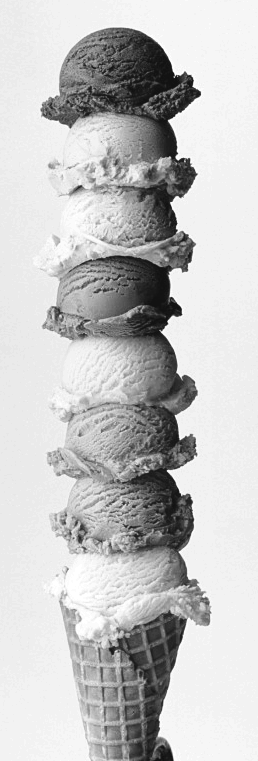 Se la gelateria offre un solo gusto di gelato (es. solo vaniglia), possiamo scegliere un solo gelato (ad esempio due palline di vaniglia, “vaniglia-vaniglia”).Se la gelateria offre due varietà di gelato (es. vaniglia e pistacchio, possiamo scegliere tra tre possibili combinazioni 
(ad es. “vaniglia-vaniglia”, “vaniglia-pistacchio”, “pistacchio-pistacchio”).Quanti tipi di coni a due palline si possono scegliere se la gelateria offre 3 gusti?

…………………………………………………………………………Quanti se la gelateria offre 10 gusti di gelato?

………………………………………………………………………………………………Quanti se la gelateria offre 100 gusti di gelato?

………………………………………………………………………………………………Quanti se la gelateria offre “n” gusti di gelato?

……………………………………………………………………………………………Create una scheda che illustri il ragionamento del vostro gruppo.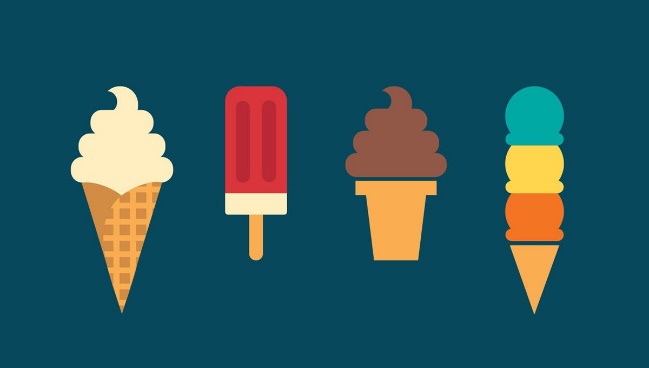 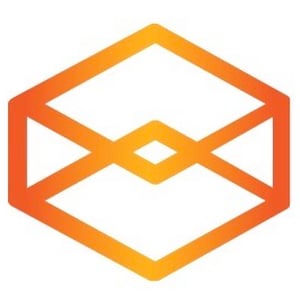 Le palline di gelato (attività tradotta e adattata dal sito youcubed.org)